МБУК  "Толпуховский  СДК".07 февраля на базе Дома  культуры совместно с Толпуховской СОШ состоялся кинолекторий посвященный 70-летию Победы, на  тему " Главные  сражения  ВОВ."  Информация, которая  была  подкреплена  видеоматериалами, никого не оставила  равнодушными. " Битва за Москву", " Битва за Сталинград", "Курская Дуга"- как трудно далась Победа нашему народу. О событиях на Украине  рассказала  психолог  Толпуховской СОШ  Туманова В.В.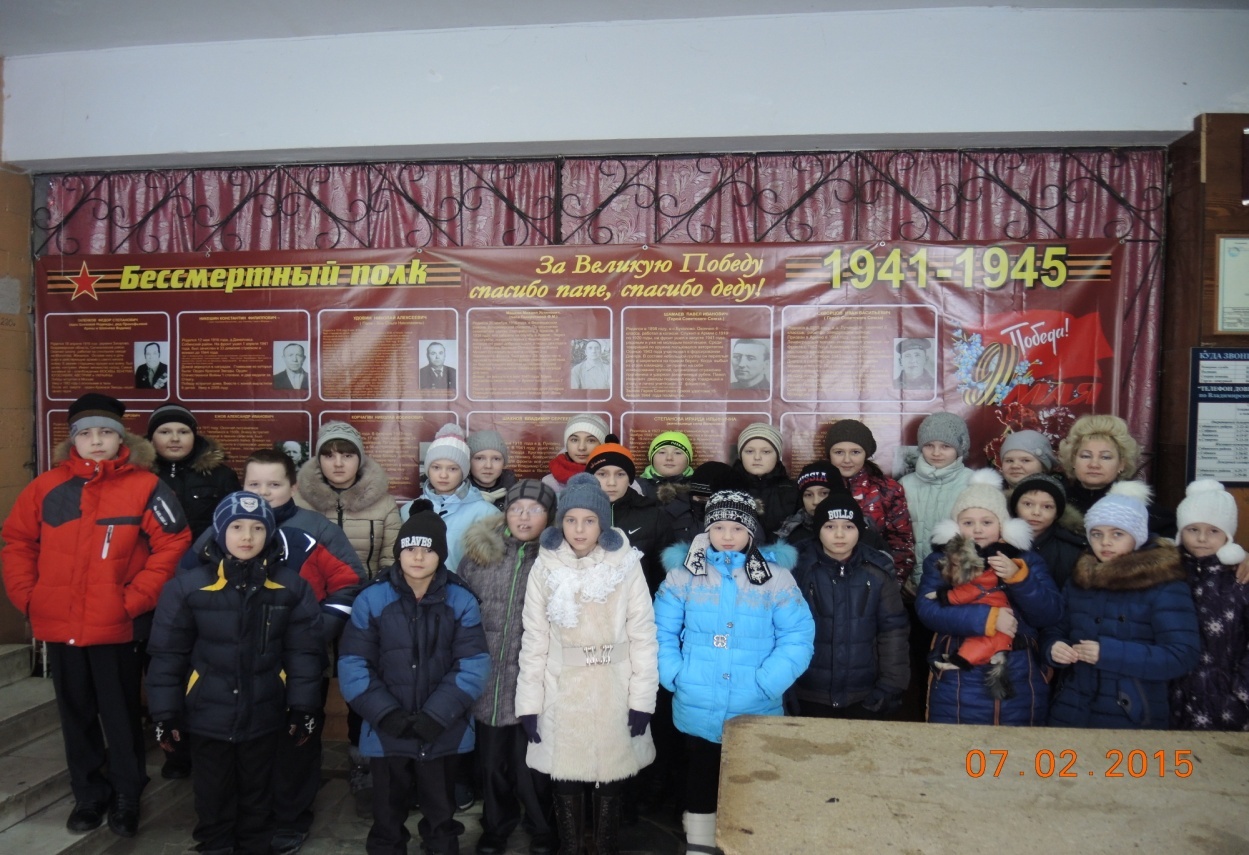 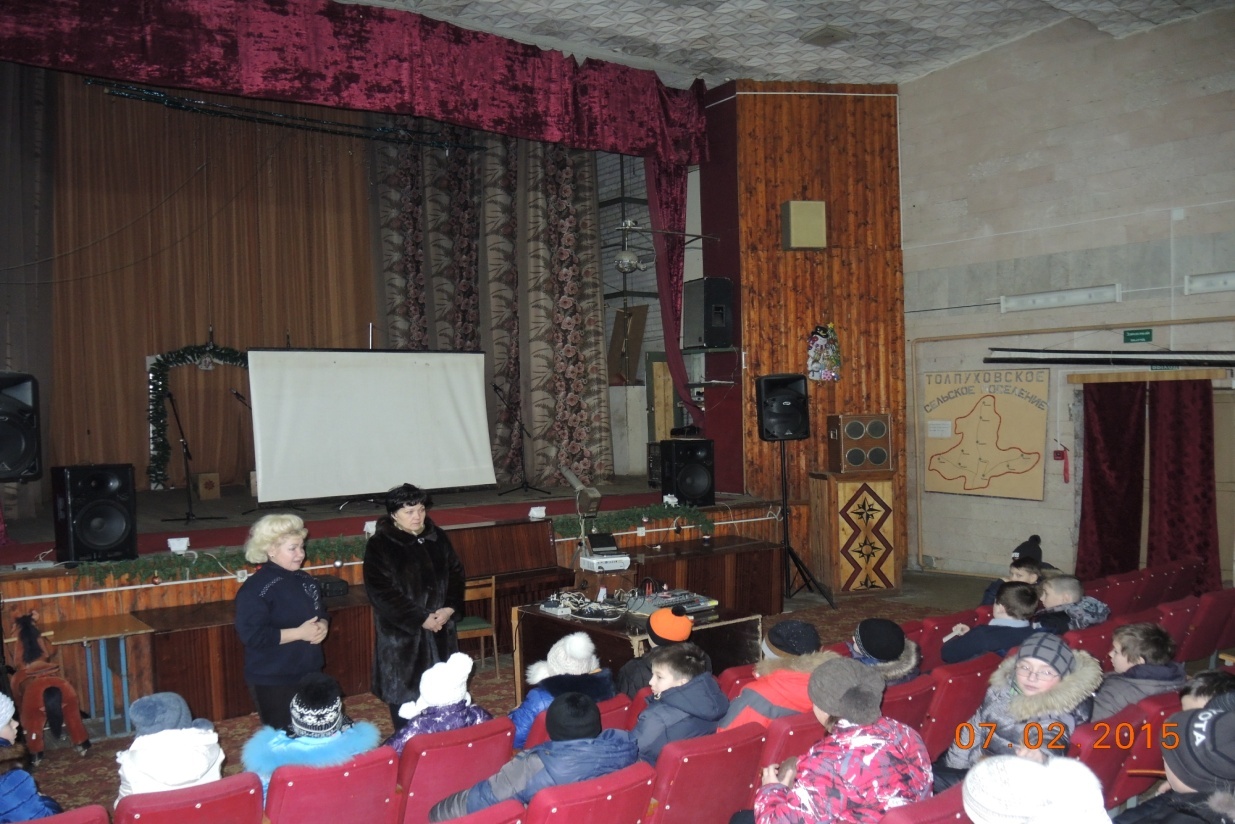 